__________________________________________________________________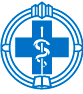 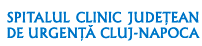 SERVICIUL R.U.N.O.                                                                                   APROBAT     MANAGER,         							             Prof. Univ. Dr. Claudia GHERMANPROCES VERBALINTERVIU REGISTRATOR MEDICALÎntocmit astăzi, 21.07.2022 cu ocazia centralizării rezultatelor obținute în urma susținerii interviului pentru concursul de ocupare a posturilor vacante – perioadă nedeterminată. 	Rezultatul interviului este:Comisia de concurs:Membru: Director Îngrijiri, As.Med.Pr.Lic. Eva KisMembru: Șef sewrviciu Dardai DianaMembru: Registrator medical Mocean RamonaSecretar: As. Dorina GârboanCODFUNCȚIEPunctaj interviuRezultate interviu28031Registrator medical52Admis28813Registrator medical58Admis